Приложение к приказу От 14.02.2017 г. №20/9Описание работыфункционала обратной связив АИС «Электронная школа Тюменской области»(в веб-версии и мобильном приложении «Образование72»)	Общее описание процесса.	Заявители могут направить запрос обратной связи как с использованием веб-версии АИС «Электронная школа Тюменской области», так и с использованием мобильного приложения «Образование72».	1. Создание обращения заявителем.	При создании обращения заявителю доступно 2 рубрики:	- Вопрос к школе;	- Технические вопросы.	Текст обращения ограничен 500 символами, возможно прикрепление файла к обращению.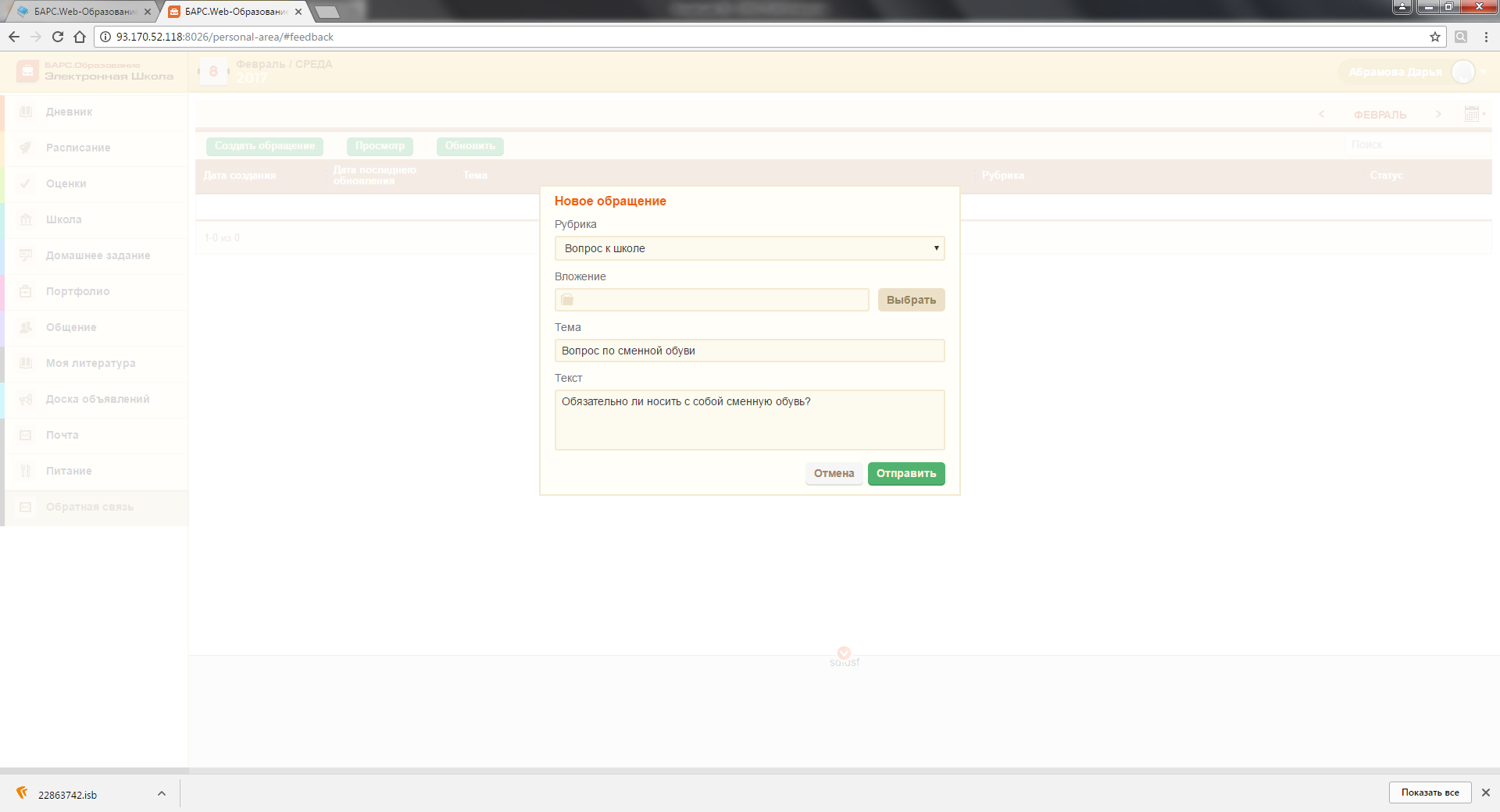 	2. Обработка обращения заявителя.	Рубрика «Вопрос к школе».	При выборе заявителем рубрики «Вопрос школе» обращение будет поступать непосредственно в общеобразовательное учреждение, заместителю директора в АИС «Электронная школа Тюменской области» (Пуск — Обратная связь).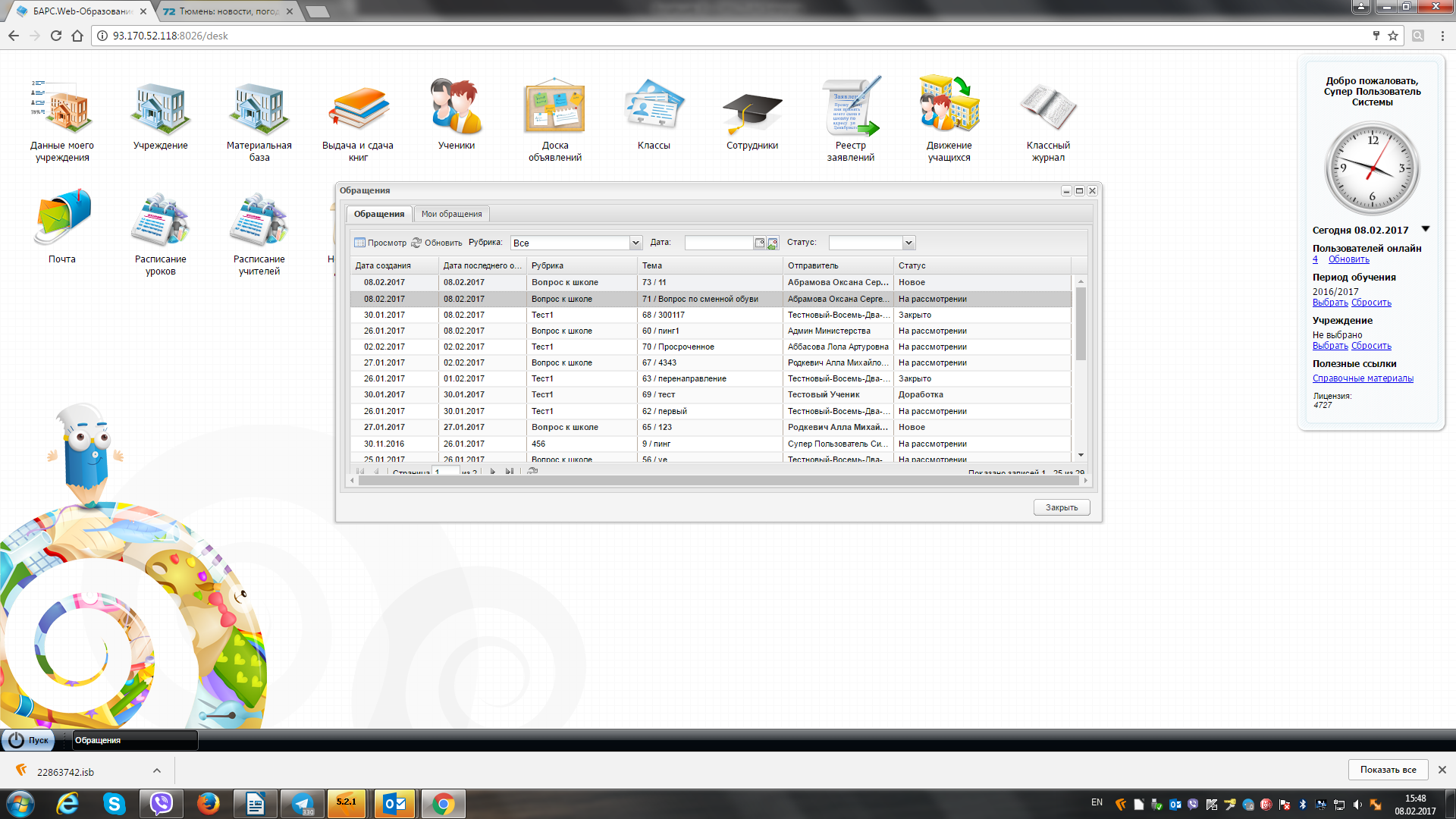 	В  случае, если направленное заявителем обращение не относится к компетенции школы, заместителю директора доступна функция «Вне компетенции» (в этом случае обращение будет направлено в Систему управления инцидентами для дальнейшего рассмотрения).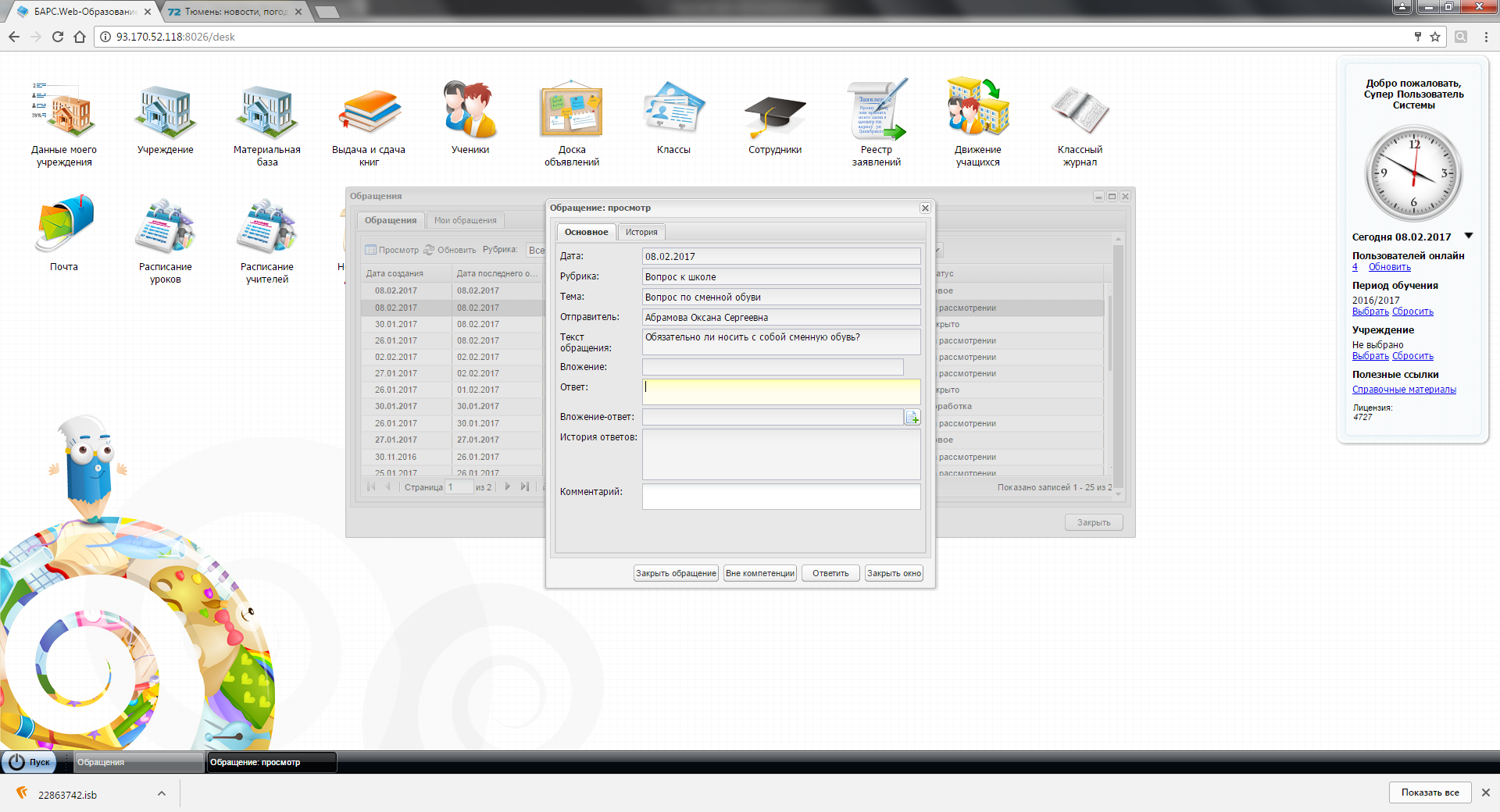 	У заместителя директора есть 3 рабочих дня для подготовки и направления ответа заявителю, в случае просрочки — данное обращение автоматически направляется системой директору учреждения.	У директора учреждения есть 2 рабочих дня для подготовки и направления ответа заявителю, в случае просрочки — данное обращение автоматически направляется системой в муниципальный орган управления образованием.	У муниципального органа управления образованием есть 3 рабочих дня для подготовки и направления ответа заявителю, в случае просрочки — данное обращение автоматически направляется системой в Департамент образования и науки Тюменской области.	Рубрика «Технический вопрос».	При выборе заявителем рубрики «Технический вопрос» обращение будет поступать в Систему управления инцидентами для дальнейшего рассмотрения и ответа заявителю в срок не более 30 календарных дней.	3. Получение ответа заявителем и повторное обращение заявителя.	В случае, если заявителем была выбрана рубрика «Вопрос школе», заявитель может просматривать ход рассмотрения его обращения и подготовленный для него ответ в личном кабинете АИС «Электронная школа Тюменской области», а также в мобильном приложении «Образование72».	В случае, если заявителем была выбрана рубрика «Технический вопрос», ответ заявителю будет направлен по электронной почте.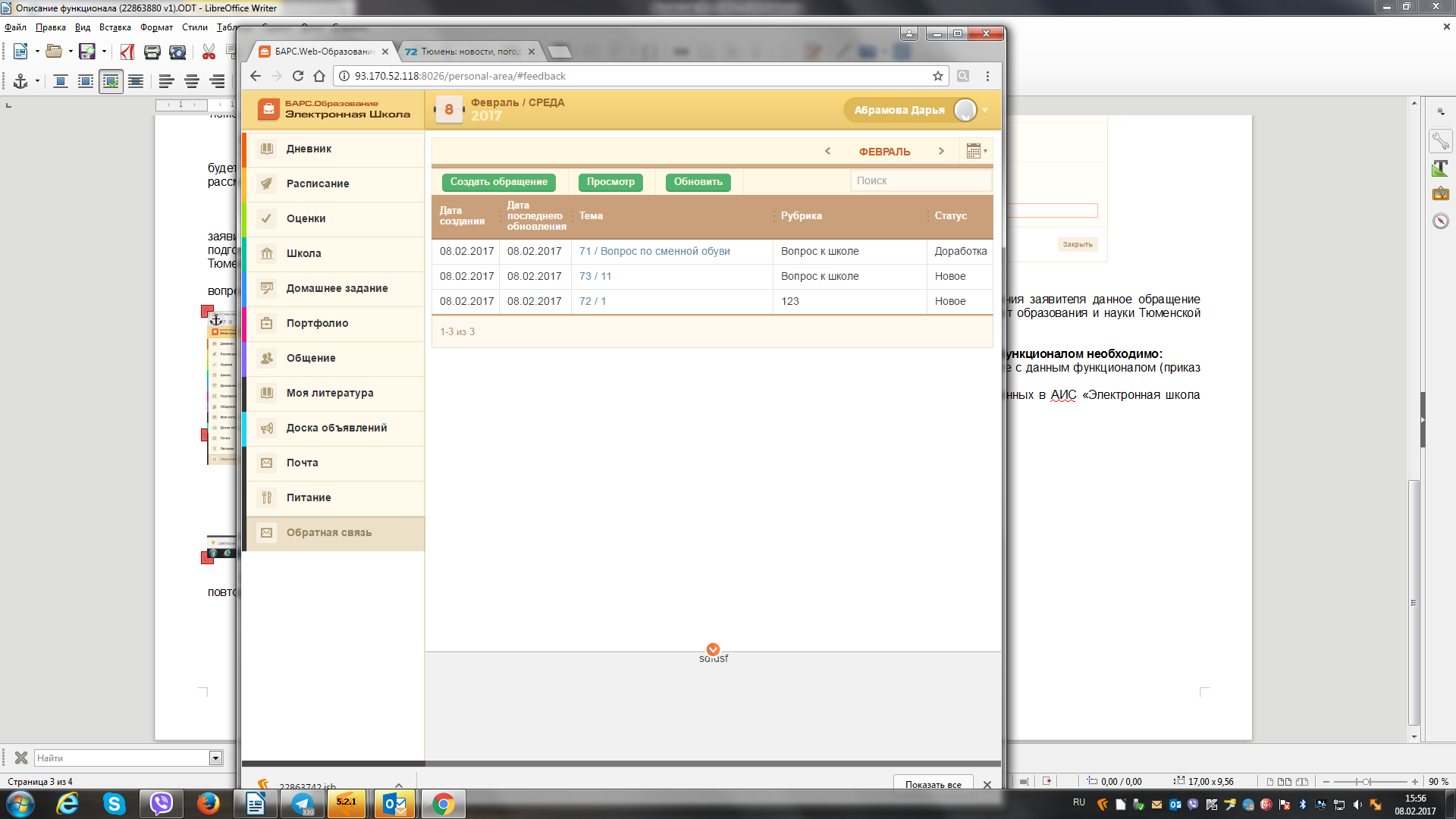 	В случае, если заявителя не устраивает полученный ответ, он может повторить запрос.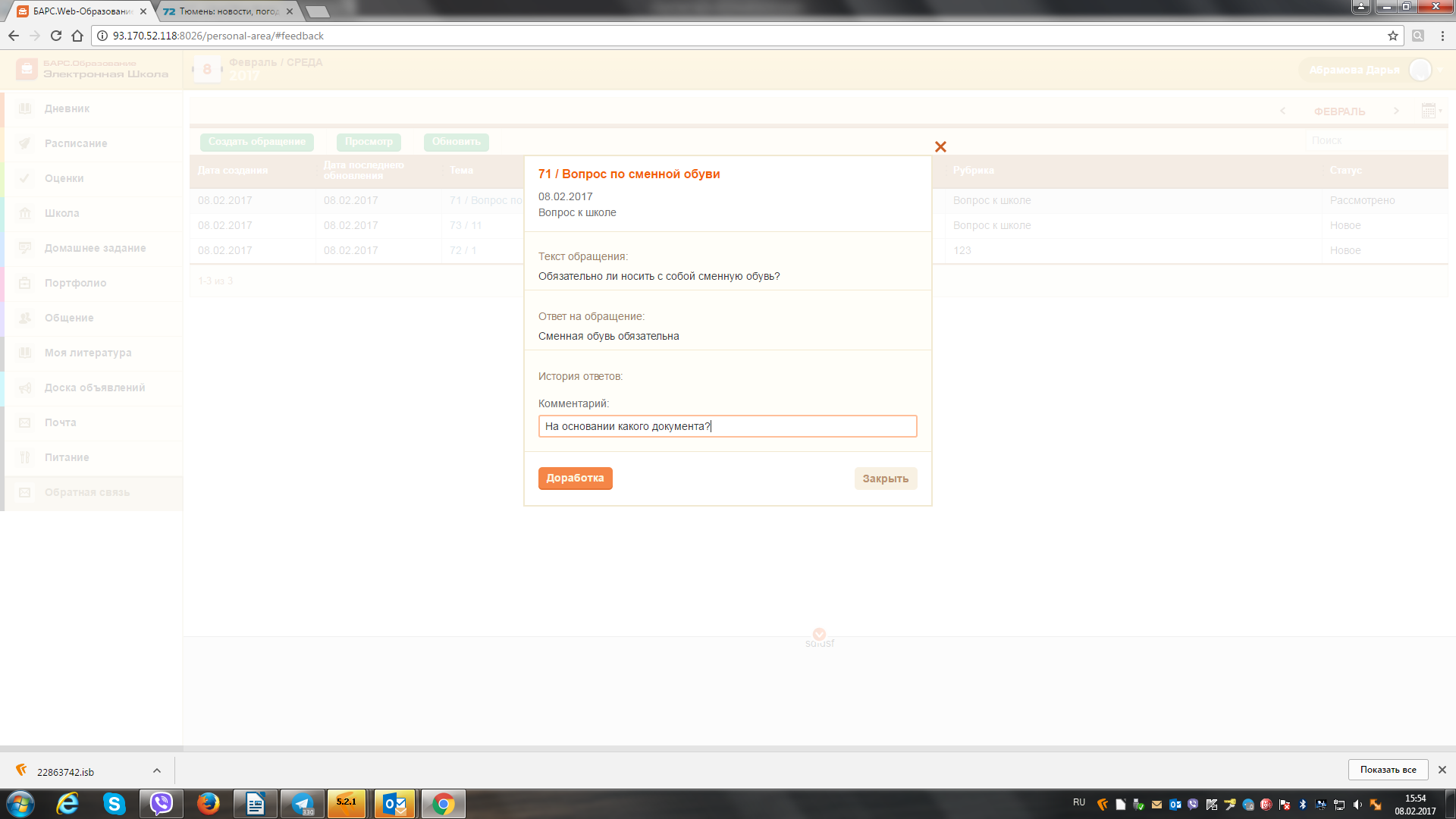 	В случае пятого повторного обращения заявителя данное обращение уведомлением направляется в Департамент образования и науки Тюменской области.	Ответственный за работу с «Обратной связью» - Морозова Ольга Викторовна